6月3日(三)永靖國小畢業生活動流程表6月3日(三)幸福大廳講座位置表「與作家有約」結束後，校長、導師與學務處、教務處同仁統一帶隊前往幸福大廳。請提醒學生記得帶水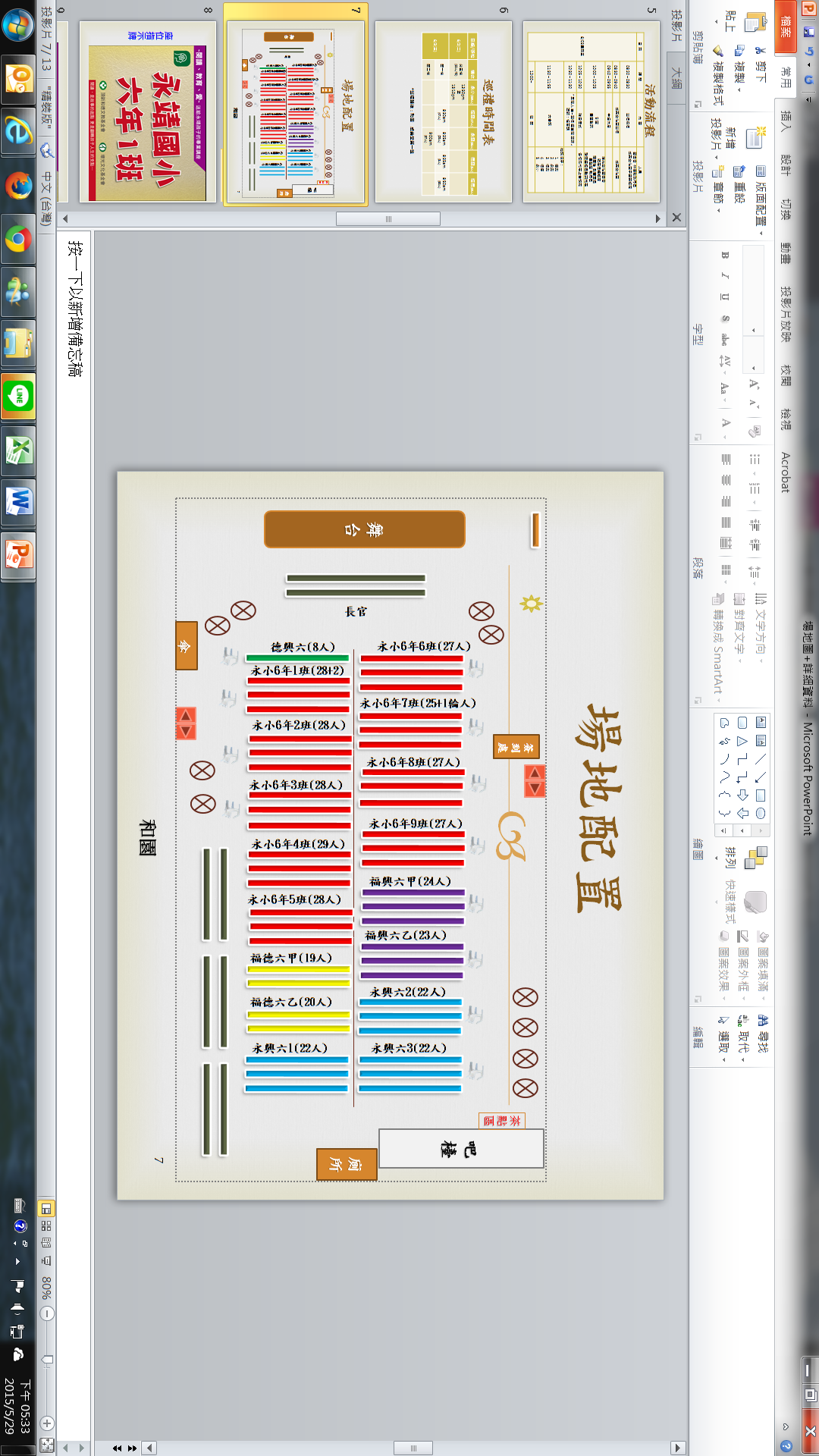 日 期時 間內 容人員6/03星期三08:40～09:20與作者有約本校六年級活動中心6/03星期三09:20～09:30上洗手間 整隊本校六年級6/03星期三09:30～09:50整隊移動至成美文化園6/03星期三10:00～10:25引言貴賓致詞陳慶浩 副董事長增光文化基金會張宏偉總經理李錦仁校長致詞6/03星期三10:25～10:30贈書儀式各校派代表上台領取6/03星期三10:30～11:30「喜閱人生~記得這堂閱讀課」講師：楊志朗6/03星期三11:30～11:55大合照拍照順序：德興永興福興福德永靖6/03星期三12:00~賦  歸